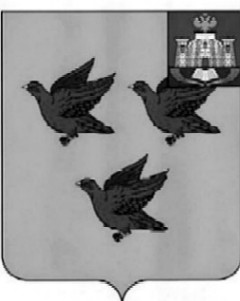 РОССИЙСКАЯ ФЕДЕРАЦИЯОРЛОВСКАЯ ОБЛАСТЬЛИВЕНСКИЙ ГОРОДСКОЙ СОВЕТ НАРОДНЫХ ДЕПУТАТОВРЕШЕНИЕ«31» января 2019 г. № 31/342-ГС                       Принято решениемЛивенского городского Советанародных депутатов от 31 января 2019 г. № 31/341-ГСО внесении изменений и дополнений в Уставгорода Ливны Орловской областиВ целях приведения Устава города Ливны в соответствие с федеральными законами от 31 декабря 2017 года № 503-ФЗ «О внесении изменений в Федеральный закон «Об отходах производства и потребления» и отдельные законодательные акты Российской Федерации», от 29 декабря 2017 года № 443-ФЗ «Об организации дорожного движения в Российской Федерации и о внесении изменений в отдельные законодательные акты Российской Федерации», от 05 февраля 2018 года № 15-ФЗ «О внесении изменений в отдельные законодательные акты Российской Федерации по вопросам добровольчества (волонтерства)», от 29 июля 2018 года № 244-ФЗ «О внесении изменений в Федеральный закон «Об общих принципах организации местного самоуправления в Российской Федерации» в части права органов местного самоуправления городского, сельского поселения, муниципального района, городского округа, городского округа с внутригородским делением, внутригородского района на осуществление мероприятий по защите прав потребителей»; от 03 августа 2018 года № 340-ФЗ «О внесении изменений в Градостроительный кодекс Российской Федерации и отдельные законодательные акты Российской Федерации» Ливенский городской Совет народных депутатов РЕШИЛ:1. Внести в Устав города Ливны Орловской области (в ред. постановлений Ливенского городского Совета народных депутатов от 25.10.2006 № 7/39-ГС, от 21.03.2007 № 10/71-ГС, решений Ливенского городского Совета народных депутатов от 26.07.2007 № 14/13-ГС, от 14.11.2007 № 18/42-ГС, от 12.02.2008 № 20/65-ГС, от 27.11.2008 № 26/120-ГС, от 18.06.2009 № 30/167-ГС, от 11.03.2010 № 37/229-ГС, от 15.07.201 № 39/246-ГС, 18.11.2010 № 41/267-ГС, от 27.09.2011 № 5/34-ГС, от 30.03.2012 № 11/61-ГС, от 05.12.2012 № 18/116-ГС, от 25.07.2013 № 25/195-ГС, от 30.01.2014 № 31/257-ГС, от 29.04.2014 № 34/291-ГС, от 11.12.2014 № 41/339-ГС, от 20.01.2015 № 43/362-ГС, от 11.08.2015 № 49/430-ГС, от 24.09.2015 № 50/451-ГС, от 28.01.2016 № 54/504-ГС, от 21.02.2017 № 7/080-ГС, от 28.09.2017 № 3/162-ГС, от 22.02.2018 № 20/222-ГС) следующие изменения и дополнения:1) в статье 6:а) в пункте 5 после слов «за сохранностью автомобильных дорог местного значения в границах города,» дополнить словами «организация дорожного движения,»;б) пункт 24 изложить в следующей редакции: «24) участие в организации деятельности по накоплению (в том числе раздельному накоплению), сбору, транспортированию, обработке, утилизации, обезвреживанию, захоронению твердых коммунальных отходов;»;в) пункт 26 дополнить словами «, направление уведомления о соответствии указанных в уведомлении о планируемом строительстве параметров объекта индивидуального жилищного строительства или садового дома установленным параметрам и допустимости размещения объекта индивидуального жилищного строительства или садового дома на земельном участке, уведомления о несоответствии указанных в уведомлении о планируемом строительстве параметров объекта индивидуального жилищного строительства или садового дома установленным параметрам и (или) недопустимости размещения объекта индивидуального жилищного строительства или садового дома на земельном участке, уведомления о соответствии или несоответствии построенных или реконструированных объекта индивидуального жилищного строительства или садового дома требованиям законодательства о градостроительной деятельности при строительстве или реконструкции объектов индивидуального жилищного строительства или садовых домов на земельных участках, расположенных на территориях города, принятие в соответствии с гражданским законодательством Российской Федерации решения о сносе самовольной постройки, решения о сносе самовольной постройки или ее приведении в соответствие с установленными требованиями, решения об изъятии земельного участка, не используемого по целевому назначению или используемого с нарушением законодательства Российской Федерации, осуществление сноса самовольной постройки или ее приведения в соответствие с установленными требованиями в случаях, предусмотренных Градостроительным кодексом Российской Федерации;»;г) пункт 36 дополнить словом «(волонтерству)»;»;2) дополнить статью 6.1 пунктом 16 следующего содержания: «16) осуществление мероприятий по защите прав потребителей, предусмотренных Законом Российской Федерации от 7 февраля 1992 года № 2300-1 «О защите прав потребителей».»;3) в статье 13 в пункте 4 слова «по проектам и вопросам, указанным в части 3 настоящей статьи,» исключить;4) в статье 27 абзац второй пункта 1 после слов «5 лет» дополнить словами «и соответствует сроку полномочий Ливенского городского Совета народных депутатов, из состава которого он избран.»;5) статью 30 изложить в следующей редакции: «Статья 30. Временное исполнение обязанностей главы города Ливны1. На период временного отсутствия главы города Ливны (болезнь, отпуск, командировка и т.д.) его обязанности по распоряжению главы города исполняет первый заместитель главы администрации города. В случае отсутствия первого заместителя главы администрации города, полномочия главы города Ливны по распоряжению главы города исполняет один из заместителей главы администрации города.2. В случае досрочного прекращения полномочий главы города либо применения к нему по решению суда мер процессуального принуждения в виде заключения под стражу или временного отстранения от должности его полномочия главы города Ливны по решению Ливенского городского Совета народных депутатов временно исполняет первый заместитель главы администрации города. В случае отсутствия первого заместителя главы администрации города, полномочия главы города Ливны по решению Ливенского городского Совета народных депутатов исполняет один из заместителей главы администрации города.»6) в статье 32:а) пункт 1 изложить в следующей редакции: «1) разрабатывает проект местного бюджета, организует его исполнение;»;б) дополнить пунктом 1.1 следующего содержания: «1.1) осуществляет полномочия в сфере стратегического планирования, предусмотренные Федеральным законом от 28 июня 2014 года №172-ФЗ «О стратегическом планировании в Российской Федерации», за исключением отнесенных к полномочиям Ливенского городского Совета народных депутатов;»;в) пункт 10 изложить в следующей редакции: «10) участвует в организации деятельности по накоплению (в том числе раздельному накоплению), сбору, транспортированию, обработке, утилизации, обезвреживанию, захоронению твердых коммунальных отходов;»;г) дополнить пунктом 12.1 следующего содержания: «12.1) оказывает содействие развитию физической культуры и спорта инвалидов, лиц с ограниченными возможностями здоровья, адаптивной физической культуры и адаптивного спорта;»;д) в пункте 15 после слов «за сохранностью автомобильных дорог местного значения в границах города,» дополнить словами «организует дорожное движение,»;е) дополнить пунктом 16.1 следующего содержания: «16.1) осуществляет в ценовых зонах теплоснабжения муниципальный контроль за выполнением единой теплоснабжающей организацией мероприятий по строительству, реконструкции и (или) модернизации объектов теплоснабжения, необходимых для развития, повышения надежности и энергетической эффективности системы теплоснабжения и определенных для нее в схеме теплоснабжения в пределах полномочий, установленных Федеральным законом «О теплоснабжении»;»;ж) пункт 23 изложить в следующей редакции: «23) создает условия для расширения рынка сельскохозяйственной продукции, сырья и продовольствия, содействует развитию малого и среднего предпринимательства, оказывает поддержку социально ориентированным некоммерческим организациям, благотворительной деятельности и добровольчеству (волонтерству);»;з) пункт 31 дополнить словами «,направляет уведомления о соответствии указанных в уведомлении о планируемом строительстве параметров объекта индивидуального жилищного строительства или садового дома установленным параметрам и допустимости размещения объекта индивидуального жилищного строительства или садового дома на земельном участке, уведомления о несоответствии указанных в уведомлении о планируемом строительстве параметров объекта индивидуального жилищного строительства или садового дома установленным параметрам и (или) недопустимости размещения объекта индивидуального жилищного строительства или садового дома на земельном участке, уведомления о соответствии или несоответствии построенных или реконструированных объекта индивидуального жилищного строительства или садового дома требованиям законодательства о градостроительной деятельности при строительстве или реконструкции объектов индивидуального жилищного строительства или садовых домов на земельных участках, расположенных на территориях города, принимает в соответствии с гражданским законодательством Российской Федерации решения о сносе самовольной постройки или ее приведении в соответствие с установленными требованиями, решения об изъятии земельного участка, не используемого по целевому назначению или используемого с нарушением законодательства Российской Федерации, осуществляет снос самовольной постройки или ее приведение в соответствие с установленными требованиями в случаях, предусмотренных Градостроительным кодексом Российской Федерации;»;и) пункт 44 исключить;к) дополнить пунктами 54.3- 54.5 следующего содержания: «54.3) информирует собственников помещений в многоквартирных домах о способах формирования фонда капитального ремонта, о порядке выбора способа формирования фонда капитального ремонта;54.4) организует сбор статистических показателей, характеризующих состояние экономики и социальной сферы города Ливны, и предоставляет указанные данные органам государственной власти в порядке, установленном Правительством Российской Федерации;»;54.5) осуществляет мероприятия по защите прав потребителей, предусмотренных Законом Российской Федерации от 7 февраля 1992 года № 2300-1 «О защите прав потребителей».»;7) в статье 39 абзац первый пункта 4 изложить в следующей редакции: «4. Официальным опубликованием муниципального правового акта города Ливны или соглашения, заключенного между органами местного самоуправления, считается первая публикация его полного текста в газете «Ливенский вестник»;8) в статье 48 пункт 6 дополнить абзацем следующего содержания: «Официальным электронным источником опубликования Устава города Ливны, решений Ливенского городского Совета народных депутатов о внесении изменений и дополнений в Устав города Ливны является портал Минюста России «Нормативные правовые акты в Российской Федерации» (http://pravo.minjust.ru, http://право-минюст.рф) (эл. № ФС77-72471 от  05.03.2018 г.) в информационно–телекоммуникационной сети «Интернет».2. Настоящее решение вступает в силу в порядке, установленном статьей 48 Устава города Ливны Орловской области.Председатель Ливенского городского Совета народных депутатов				                            Е.Н. КонищеваГлава города							                  С.А. Трубицин